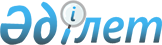 "2009 жылғы 29 желтоқсандағы N 23/167-IV "Семей қаласының 2010-2012 жылдарға арналған бюджеті туралы" шешіміне өзгерістер мен толықтыру енгізу туралы
					
			Күшін жойған
			
			
		
					Шығыс Қазақстан облысы Семей қаласы мәслихатының 2010 жылғы 28 шілдедегі N 29/200-IV шешімі. Шығыс Қазақстан облысы Әділет департаментінің Семей    қаласындағы Әділет басқармасында 2010 жылғы 2 тамызда N 5-2-132 тіркелді. Шешімнің қабылдау мерзімінің өтуіне байланысты қолдану тоқтатылды - Шығыс Қазақстан облысы Семей қаласының мәслихатының 2011 жылғы 28 ақпандағы N 01-26/89 хатымен

      Ескерту. Шешімнің қабылдау мерзімінің өтуіне байланысты қолдану тоқтатылды - Шығыс Қазақстан облысы Семей қаласының мәслихатының 2011.02.28 N 01-26/89 хатымен.

      

      Қазақстан Республикасының 2008 жылғы 4 желтоқсандағы № 95-IV Бюджет кодексінің 106, 109-баптарына, Қазақстан Республикасының 2001 жылғы 23 қаңтардағы № 148 «Қазақстан Республикасындағы жергілікті мемлекеттік басқару және өзін-өзі басқару туралы» Заңының 6 бабының 1 тармағының 1) тармақшасына, Шығыс Қазақстан облыстық мәслихатының 2010 жылғы 20 шілдедегі № 22/276-IV «2009 жылғы 21 желтоқсандағы № 17/222-IV «2010-2012 жылдарға арналған облыстық бюджет туралы» шешіміне өзгерістер мен толықтырулар енгізу туралы» (нормативтік құқықтық актілерді мемлекеттік тіркеудің тізілімінде 2010 жылғы 23 шілдедегі № 2534 болып тіркелген) шешіміне сәйкес, Семей қаласының мәслихаты ШЕШТІ:



      1. 2009 жылғы 29 желтоқсандағы № 23/167-IV «Семей қаласының 2010-2012 жылдарға арналған бюджеті туралы» (нормативтік құқықтық актілерді мемлекеттік тіркеудің тізілімінде 2009 жылғы 30 желтоқсандағы № 5-2-120 болып тіркелген, 2010 жылғы 7 қаңтардағы № 1 «Семей таңы» және «Вести Семей» газеттерінде жарияланған) шешіміне мынадай өзгерістер мен толықтыру енгізілсін:



      Аталған шешімнің 1-тармағы жаңа редакцияда жазылсын:

      «2010 жылға арналған қалалық бюджет 1-қосымшаға сәйкес мына көлемдерде бекітілсін:

      1) кірістер – 13 741 424 мың теңге:

      салықтық түсімдер – 7 033 563 мың теңге;

      салықтық емес түсімдер – 121 955 мың теңге;

      негізгі капиталды сатудан түсетін түсімдер – 572 136 мың теңге;

      трансферттердің түсімдері – 6 013 770 мың теңге;

      2) шығындар – 13 904 524,1 мың теңге;

      3) таза бюджеттік кредит беру – 9 793 мың теңге:

      бюджеттік кредиттер – 9 793 мың теңге;

      бюджеттік кредиттерді өтеу – 0 мың теңге;

      4) қаржы активтерімен жасалатын операциялар бойынша сальдо – 15 000 мың теңге:

      қаржы активтерін сатып алу – 15 000 мың теңге;

      мемлекеттік қаржы активтерін сатудан түсетін түсімдер – 0 мың теңге;

      5) бюджет тапшылығы (профициті) – (-) 187 893,1 мың теңге;

      6) бюджет тапшылығын қаржыландыру (профицитін пайдалану) – 187 893,1 мың теңге:

      қарыздардың түсімі – 9 793 мың теңге;

      қарыздарды өтеу – 0 мың теңге;

      бюджеттік қаражаттардың пайдаланылатын қалдықтары – 178 100,1 мың теңге».



      2. Бекітілсін:

      Ауданның (облыстық маңызы бар қаланының) жергілікті атқарушы органның резерві – 120 888 мың теңге.



      3. 10-тармақта:

      алтыншы абзацтағы «12 100» саны «12 255» санымен ауыстырылсын;

      жетінші абзацтағы «6 650» саны «7 075» санымен ауыстырылсын;

      сегізінші абзацтағы «61 745» саны «61 161» санымен ауыстырылсын;

      тоғызыншы абзацпен толықтырылсын:

      - «Семей» спорттық клубы» МКҚК спорттық іс-шараларға қатысуына – 25 000 мың теңге.



      10-1-тармақшасында:

      бірінші абзацтағы «57 699» саны «54 597» санымен ауыстырылсын;

      оныншы абзацтағы «88 837» саны «89 466» санымен ауыстырылсын;

      он бірінші абзацтағы «81 699» саны «82 328» санымен ауыстырылсын.

      он төртінші абзацтағы «46 121» саны «46 012» санымен ауыстырылсын.



      10-4-тармақшасында:

      төртінші абзацтағы «295 830» саны «288 010» санымен ауыстырылсын;

      бесінші абзацтағы «154 145» саны «146 325» санымен ауыстырылсын.



      4. 1, 2-қосымшаларға сәйкес 1, 6-қосымшалар жаңа редакцияда жазылсын.



      5. Осы шешім 2010 жылдың 1 қаңтарынан бастап қолданысқа енгізіледі.

      

      

      Қалалық мәслихат сессиясының төрағасы            Б. Қайрамбаев

      

      Қалалық мәслихат хатшысы м.а.                     Е. Сұлтанов

      2010 жылғы 28 шілдедегі

      № 29/200-IV шешiмге

      1-қосымша 

      Семей қаласының 2010 жылға арналған бюджеті          

      

      Қалалық мәслихаттың хатшысы м.а.                  Е. Сұлтанов

      2010 жылғы 28 шілдедегі

      № 29/200-IV шешiмге

      2-қосымша 

     2010 жылға арналған бюджеттегі ауылдық округтер мен

кенттердің бюджеттік бағдарламалары                                                        мың теңге      

      

      Қалалық мәслихаттың хатшысы м.а.                  Е. Сұлтанов
					© 2012. Қазақстан Республикасы Әділет министрлігінің «Қазақстан Республикасының Заңнама және құқықтық ақпарат институты» ШЖҚ РМК
				СанатыСыныбыІшкі

сыныбыАтауыСомасы

(мың теңге)12345I. Кірістер13 741 424,01Салықтық түсiмдер7 033 563,001Табыс салығы2 994 124,02Жеке табыс салығы2 994 124,003Әлеуметтiк салық2 190 941,01Әлеуметтік салық2 190 941,004Меншiкке салынатын салықтар1 351 922,01Мүлiкке салынатын салықтар789 215,03Жер салығы202 369,04Көлiк құралдарына салынатын салық357 838,05Бірыңғай жер салығы2 500,005Тауарларға, жұмыстарға және қызметтерге салынатын iшкi салықтар359 566,02Акциздер91 914,03Табиғи және басқа да ресурстарды пайдаланғаны үшiн түсетін түсiмдер104 615,04Кәсiпкерлiк және кәсіби қызметті жүргізгені үшiн алынатын алымдар127 585,05Ойын бизнесіне салық35 452,008Заңдық мәнді іс-әрекеттерді жасағаны және (немесе) оған уәкілеттігі бар мемлекеттік органдар немесе лауазымды адамдар құжаттар бергені үшін алынатын міндетті төлемдер137 010,01Мемлекеттік баж137 010,02Салықтық емес түсiмдер121 955,001Мемлекеттік меншіктен түсетін кірістер23 484,05Мемлекет меншігіндегі мүлікті жалға беруден түсетін кірістер23 484,004Мемлекеттік бюджеттен қаржыландырылатын, сондай-ақ Қазақстан Республикасы Ұлттық Банкінің бюджетінен (шығыстар сметасынан) ұсталатын және қаржыландырылатын мемлекеттік мекемелер салатын айыппұлдар, өсімпұлдар, санкциялар, өндіріп алулар6 697,01Мұнай секторы ұйымдарынан түсетін түсімдерді қоспағанда, мемлекеттік бюджеттен қаржыландырылатын, сондай-ақ Қазақстан Республикасы Ұлттық Банкінің бюджетінен (шығыстар сметасынан) ұсталатын және қаржыландырылатын мемлекеттік мекемелер салатын айыппұлдар, өсімпұлдар, санкциялар, өндіріп алулар6 697,006Басқа да салықтық емес түсiмдер91 774,01Басқа да салықтық емес түсiмдер91 774,03Негізгі капиталды сатудан түсетін түсімдер572 136,001Мемлекеттік мекемелерге бекітілген мемлекеттік мүлікті сату483 369,01Мемлекеттік мекемелерге бекітілген мемлекеттік мүлікті сату483 369,003Жерді және материалдық емес активтердi сату88 767,01Жерді сату78 710,02Материалдық емес активтерді сату10 057,04Трансферттердің түсімдері6 013 770,002Мемлекеттiк басқарудың жоғары тұрған органдарынан түсетiн трансферттер6 013 770,02Облыстық бюджеттен түсетiн трансферттер6 013 770,0Функ

цио

нал

дық

топКіші

функ

цияӘкім

шісіБағ

дар

ламаШығыстардың атауыСомасы

(мың теңге)123456II. Шығыстар13 904 524,101Жалпы сипаттағы мемлекеттік қызметтер363 695,0011Мемлекеттік басқарудың жалпы функцияларын орындайтын өкiлдi, атқарушы және басқа органдар267 643,0011112Аудан (облыстық маңызы бар қала) мәслихатының аппараты15 784,0011112001Аудан (облыстық маңызы бар қала) мәслихатының қызметін қамтамасыз ету жөніндегі қызметтер15 784,0011122Аудан (облыстық маңызы бар қала) әкімінің аппараты163 837,0011122001Аудан (облыстық маңызы бар қала) әкімінің қызметін қамтамасыз ету жөніндегі қызметтер155 372,001112002Ақпараттық жүйелер құру8 326,0011122004Мемлекеттік органдарды материалдық-техникалық жарақтандыру139,0011123Қаладағы аудан, аудандық маңызы бар қала, кент, ауыл (село), ауылдық (селолық) округ әкімінің аппараты88 022,0011123001Қаладағы аудан, аудандық маңызы бар қаланың, кент, ауыл (село), ауылдық (селолық) округ әкімінің қызметін қамтамасыз ету жөніндегі қызметтер86 198,0011123023Мемлекеттік органдарды материалдық-техникалық жарақтандыру1 824,0012Қаржылық қызмет61 315,0012452Ауданның (облыстық маңызы бар қаланың) қаржы бөлімі61 315,0012452001Аудандық бюджетті орындау және коммуналдық меншікті (облыстық маңызы бар қала) саласындағы мемлекеттік саясатты іске асыру жөніндегі қызметтер34 619,0012452003Салық салу мақсатында мүлікті бағалауды жүргізу2 089,0012452004Біржолғы талондарды беру жөніндегі жұмысты және біржолғы талондарды іске асырудан сомаларды жинаудың толықтығын қамтамасыз етуді ұйымдастыру23 511,0012452011Коммуналдық меншікке түскен мүлікті есепке алу, сақтау, бағалау және сату1 096,0015Жоспарлау және статистикалық қызмет34 737,0015453Ауданның (облыстық маңызы бар қаланың) экономика және бюджеттік жоспарлау бөлімі34 737,0015453001Экономикалық саясатты, мемлекеттік жоспарлау жүйесін қалыптастыру және дамыту және ауданды (облыстық маңызы бар қаланы) басқару саласындағы мемлекеттік саясатты іске асыру жөніндегі қызметтер34 737,002Қорғаныс33 998,0021Әскери мұқтаждар31 388,0021122Аудан (облыстық маңызы бар қала) әкімінің аппараты31 388,0021122005Жалпыға бірдей әскери міндетті атқару шеңберіндегі іс-шаралар31 388,0022Төтенше жағдайлар жөнiндегi жұмыстарды ұйымдастыру2 610,0022122Аудан (облыстық маңызы бар қала) әкімінің аппараты2 610,0022122007Аудандық (қалалық) ауқымдағы дала өрттерінің, сондай-ақ мемлекеттік өртке қарсы қызмет органдары құрылмаған елдi мекендерде өрттердің алдын алу және оларды сөндіру жөніндегі іс-шаралар2 610,003Қоғамдық тәртіп, қауіпсіздік, құқықтық, сот, қылмыстық-атқару қызметі17 074,0031Құқық қорғау қызметi17 074,0031458Ауданның (облыстық маңызы бар қаланың) тұрғын үй-коммуналдық шаруашылығы, жолаушылар көлігі және автомобиль жолдары бөлімі17 074,0031458021Елдi мекендерде жол жүрісі қауiпсiздiгін қамтамасыз ету17 074,004Бiлiм беру5 326 521,0041Мектепке дейiнгi тәрбие және оқыту512 794,0041464Ауданның (облыстық маңызы бар қаланың) білім бөлімі512 794,0041464009Мектепке дейінгі тәрбие ұйымдарының қызметін қамтамасыз ету512 794,0042Бастауыш, негізгі орта және жалпы орта білім беру4 261 135,0042464Ауданның (облыстық маңызы бар қаланың) білім бөлімі4 261 135,004246003Жалпы білім беру4 035 981,004246006Балаларға қосымша білім беру225 154,0044Техникалық және кәсіптік, орта білімнен кейінгі білім беру93 378,0044464Ауданның (облыстық маңызы бар қаланың) білім бөлімі93 378,004446018Кәсіптік оқытуды ұйымдастыру93 378,0049Бiлiм беру саласындағы өзге де қызметтер459 214,0049464Ауданның (облыстық маңызы бар қаланың) білім бөлімі304 390,0049464001Жергілікті деңгейде білім беру саласындағы мемлекеттік саясатты іске асыру жөніндегі қызметтер22 263,0049464004Ауданның (облыстық маңызы бар қаланың) мемлекеттік білім беру мекемелерінде білім беру жүйесін ақпараттандыру10 111,0049464005Ауданның (облыстық маңызы бар қаланың) мемлекеттік білім беру мекемелер үшін оқулықтар мен оқу-әдiстемелiк кешендерді сатып алу және жеткізу50 377,0049464007Аудандық (қалалық) ауқымдағы мектеп олимпиадаларын және мектептен тыс іс-шараларды өткiзу4 745,0049464011Өңірлік жұмыспен қамту және кадрларды қайта даярлау стратегиясын іске асыру шеңберінде білім беру объектілерін күрделі, ағымды жөндеу216 894,0049467Ауданның (облыстық маңызы бар қаланың) құрылыс бөлімі154 824,0049467037Білім беру объектілерін салу және реконструкциялау154 824,006Әлеуметтік көмек және әлеуметтік қамсыздандыру1 050 634,0062Әлеуметтік көмек955 833,0062451Ауданның (облыстық маңызы бар қаланың) жұмыспен қамту және әлеуметтік бағдарламалар бөлімі955 833,006245002Еңбекпен қамту бағдарламасы217 540,0062451004Ауылдық жерлерде тұратын денсаулық сақтау, білім беру, әлеуметтік қамтамасыз ету, мәдениет және спорт мамандарына отын сатып алуға Қазақстан Республикасының заңнамасына сәйкес әлеуметтік көмек көрсету5 316,006245005Мемлекеттік атаулы әлеуметтік көмек 96 340,006245006Тұрғын үй көмегі42 479,0062451007Жергілікті өкілетті органдардың шешімі бойынша мұқтаж азаматтардың жекелеген топтарына әлеуметтік көмек227 611,0062451010Үйден тәрбиеленіп оқытылатын мүгедек балаларды материалдық қамтамасыз ету47 477,0062451013Белгіленген тұрғылықты жері жоқ тұлғаларды әлеуметтік бейімдеу44 287,0062451014Мұқтаж азаматтарға үйде әлеуметтік көмек көрсету128 170,006245101618 жасқа дейіні балаларға мемлекеттік жәрдемақылар26 994,0062451017Мүгедектерді оңалту жеке бағдарламасына сәйкес, мұқтаж мүгедектерді міндетті гигиеналық құралдармен қамтамасыз етуге, және ымдау тілі мамандарының, жеке көмекшілердің қызмет көрсету27 168,0062451019Ұлы Отан соғысындағы Жеңістің 65 жылдығына орай Ұлы Отан соғысының қатысушылары мен мүгедектеріне Тәуелсіз Мемлекеттер Достастығы елдері бойынша, Қазақстан Республикасының аумағы бойынша жол жүруін, сондай-ақ оларға және олармен бірге жүретін адамдарға Мәскеу, Астана қалаларында мерекелік іс-шараларға қатысуы үшін тамақтануына, тұруына, жол жүруіне арналған шығыстарын төлеуді қамтамасыз ету7 138,0062451020Ұлы Отан соғысындағы Жеңістің 65 жылдығына орай Ұлы Отан соғысының қатысушылары мен мүгедектеріне, сондай-ақ оларға теңестірілген, оның ішінде майдандағы армия құрамына кірмеген, 1941 жылғы 22 маусымнан бастап 1945 жылғы 3 қыркүйек аралығындағы кезеңде әскери бөлімшелерде, мекемелерде, әскери-оқу орындарында әскери қызметтен өткен, запасқа босатылған (отставка), «1941-1945 жж. Ұлы Отан соғысында Германияны жеңгенi үшiн» медалімен немесе «Жапонияны жеңгені үшін» медалімен марапатталған әскери қызметшілерге, Ұлы Отан соғысы жылдарында тылда кемінде алты ай жұмыс істеген (қызметте болған) адамдарға біржолғы материалдық көмек төлеу85 313,0069Әлеуметтік көмек және әлеуметтік қамтамасыз ету салаларындағы өзге де қызметтер94 801,0069451Ауданның (облыстық маңызы бар қаланың) жұмыспен қамту және әлеуметтік бағдарламалар бөлімі94 801,0069451001Жергілікті деңгейде халық үшін әлеуметтік бағдарламаларды жұмыспен қамтуды қамтамасыз етуді іске асыру саласындағы мемлекеттік саясатты іске асыру жөніндегі қызметтер81 580,0069451011Жәрдемақыларды және басқа да әлеуметтік төлемдерді есептеу, төлеу мен жеткізу бойынша қызметтерге ақы төлеу2 552,0069451018Өңірлік жұмыспен қамту және кадрларды қайта даярлау стратегиясын іске асыру шеңберінде әлеуметтік қамсыздандыру объектілерін күрделі, ағымды жөндеу10 669,007Тұрғын үй-коммуналдық шаруашылық1 524 691,0071Тұрғын үй шаруашылығы702 218,0071458Ауданның (облыстық маңызы бар қаланың) тұрғын үй-коммуналдық шаруашылық, жолаушылар көлігі және автомобиль жолдары бөлімі62 250,0071458003Мемлекеттік тұрғын үй қорының сақтаулуын ұйымдастыру1 089,0071458004Азаматтардың жекелген санаттарын тұрғын үймен қамтамасыз ету61 161,0071467Ауданның (облыстық маңызы бар қаланың) құрылыс бөлімі639 968,0071467003Мемлекеттік коммуналдық тұрғын үй қорының тұрғын үй құрылысы және (немесе) сатып алу194 054,0071467004Инженерлік коммуникациялық инфрақұрылымды дамыту, жайластыру және (немесе) сатып алу224 814,007146019Тұрғын үй салу108 392,007146020Тұрғын үй сатып алу112 708,0072Коммуналдық шаруашылық506 014,0072123Қаладағы аудан, аудандық маңызы бар қала, кент, ауыл (село), ауылдық (селолық) округ әкімінің аппараты549,0072123014Елді мекендерді сумен жабдықтауды ұйымдастыру549,0072458Ауданның (облыстық маңызы бар қаланың) тұрғын үй-коммуналдық шаруашылық, жолаушылар көлігі және автомобиль жолдары бөлімі468 906,0072458012Сумен жабдықтау және су бөлу жүйесінің қызмет етуі33 350,0072458030Өңірлік жұмыспен қамту және кадрларды қайта даярлау стратегиясын іске асыру шеңберінде инженерлік коммуникациялық инфрақұрылымды жөндеу және елді-мекендерді көркейту435 556,0072467Ауданның (облыстық маңызы бар қаланың) құрылыс бөлімі36 559,007246006Сумен жабдықтау жүйесін дамыту36 559,0073Елді-мекендерді көркейту316 459,0073123Қаладағы аудан, аудандық маңызы бар қала, кент, ауыл (село), ауылдық (селолық) округ әкімінің аппараты5 740,0073123009Елді мекендердің санитариясын қамтамасыз ету5 740,0073458Ауданның (облыстық маңызы бар қаланың) тұрғын үй-коммуналдық шаруашылық, жолаушылар көлігі және автомобиль жолдары бөлімі310 719,0073458015Елдi мекендердегі көшелерді жарықтандыру134 963,0073458016Елдi мекендердiң санитариясын қамтамасыз ету28 035,0073458017Жерлеу орындарын күтiп-ұстау және туысы жоқтарды жерлеу7 286,0073458018Елдi мекендердi абаттандыру және көгалдандыру140 435,008Мәдениет, спорт, туризм және ақпараттық кеңістiк601 638,0081Мәдениет саласындағы қызмет114 145,0081455Ауданның (облыстық маңызы бар қаланың) мәдениет және тілдерді дамыту бөлімі114 145,008145003Мәдени-демалыс жұмысын қолдау114 145,0082Спорт64 545,0082465Ауданның (облыстық маңызы бар қаланың) дене шынықтыру және спорт бөлімі64 545,0082465005Ұлттық және бұқаралық спорт түрлерін дамыту1 927,00846006Аудандық (облыстық маңызы бар қалалық) деңгейде спорттық жарыстар өткiзу19 814,0082465007Әртүрлi спорт түрлері бойынша аудан (облыстық маңызы бар қала) құрама командаларының мүшелерiн дайындау және олардың облыстық спорт жарыстарына қатысуы42 804,0083Ақпараттық кеңiстiк143 153,0083455Ауданның (облыстық маңызы бар қаланың) мәдениет және тілдерді дамыту бөлімі81 637,0083455006Аудандық (қалалық) кiтапханалардың жұмыс iстеуi78 072,0083455007Мемлекеттік тілді және Қазақстан халықтарының басқа да тілдерін дамыту3 565,0083456Ауданның (облыстық маңызы бар қаланың) ішкі саясат бөлімі61 516,0083456002Газеттер мен журналдар арқылы мемлекеттік ақпараттық саясат жүргізу жөніндегі қызметтер24 126,0083456005Телерадио хабарларын тарату арқылы мемлекеттік ақпараттық саясатты жүргізу жөніндегі қызметтер37 390,0089Мәдениет, спорт, туризм және ақпараттық кеңiстiктi ұйымдастыру жөнiндегi өзге де қызметтер279 795,0089455Ауданның (облыстық маңызы бар қаланың) мәдениет және тілдерді дамыту бөлімі243 233,0089455001Жергілікті деңгейде тілдерді және мәдениетті дамыту саласындағы мемлекеттік саясатты іске асыру жөніндегі қызметтер19 847,0089455004Өңірлік жұмыспен қамту және кадрларды қайта даярлау стратегиясын іске асыру шеңберінде мәдениет объектілерін күрделі, ағымды жөндеу223 386,0089456Ауданның (облыстық маңызы бар қаланың) ішкі саясат бөлімі29 223,0089456001Жергілікті деңгейде ақпарат, мемлекеттілікті нығайту және азаматтардың әлеуметтік сенімділігін қалыптастыру саласында мемлекеттік саясатты іске асыру жөніндегі қызметтер20 572,0089456003Жастар саясаты саласындағы өңірлік бағдарламаларды iске асыру8 651,0089465Ауданның (облыстық маңызы бар қаланың) дене шынықтыру және спорт бөлімі7 339,0089465001Жергілікті деңгейде дене шынықтыру және спорт саласындағы мемлекеттік саясатты іске асыру жөніндегі қызметтер7 339,009Отын-энергетика кешенi және жер қойнауын пайдалану3 300 000,0099Отын-энергетика кешені және жер қойнауын пайдалану саласындағы өзге де қызметтер3 300 000,0099467Ауданның (облыстық маңызы бар қаланың) құрылыс бөлімі3 300 000,009946009Жылу-энергетикалық жүйені дамыту3 300 000,010Ауыл, су, орман, балық шаруашылығы, ерекше қорғалатын табиғи аумақтар, қоршаған ортаны және жануарлар дүниесін қорғау, жер қатынастары86 601,0101Ауыл шаруашылығы20 199,0101453Ауданның (облыстық маңызы бар қаланың) экономика және бюджеттік жоспарлау бөлімі1 383,0101453099Республикалық бюджеттен берілетін нысаналы трансферттер есебінен ауылдық елді мекендер саласының мамандарын әлеуметтік қолдау шараларын іске асыру1 383,0101474Ауданның (облыстық маңызы бар қаланың) ауыл шаруашылығы және ветеринария бөлімі18 816,0101462001Жергілікті деңгейде ауыл шаруашылығы және ветеринария саласындағы мемлекеттік саясатты іске асыру жөніндегі қызметтер18 084,0004Мемлекеттік органдарды материалдық-техникалық жарақтандыру732,0106Жер қатынастары20 390,0106463Ауданның (облыстық маңызы бар қаланың) жер қатынастары бөлімі20 390,0106463001Аудан (облыстық маңызы бар қала) аумағында жер қатынастарын реттеу саласындағы мемлекеттік саясатты іске асыру жөніндегі қызметтер20 390,0109Ауыл, су, орман, балық шаруашылығы және қоршаған ортаны қорғау мен жер қатынастары саласындағы өзге де қызметтер46 012,0109474Ауданның (облыстық маңызы бар қаланың) ауыл шаруашылығы және ветеринария бөлімі46 012,010946013Эпизоотияға қарсы іс-шаралар жүргізу46 012,011Өнеркәсіп, сәулет, қала құрылысы және құрылыс қызметі34 769,0112Сәулет, қала құрылысы және құрылыс қызметі34 769,0112467Ауданның (облыстық маңызы бар қаланың) құрылыс бөлімі17 397,0112467001Жергілікті деңгейде құрылыс саласындағы мемлекеттік саясатты іске асыру жөніндегі қызметтер17 397,0112468Ауданның (облыстық маңызы бар қаланың) сәулет және қала құрылысы бөлімі17 372,0112468001Жергілікті деңгейде сәулет және қала құрылысы саласындағы мемлекеттік саясатты іске асыру жөніндегі қызметтер17 372,012Көлiк және коммуникация1 093 831,2121Автомобиль көлiгі281 903,2121458Ауданның (облыстық маңызы бар қаланың) тұрғын үй-коммуналдық шаруашылық, жолаушылар көлігі және автомобиль жолдары бөлімі281 903,212148022Көлік инфрақұрылымын дамыту660,0121458023Автомобиль жолдарының жұмыс істеуін қамтамасыз ету281 243,2129Көлiк және коммуникациялар саласындағы өзге де қызметтер811 928,0129458Ауданның (облыстық маңызы бар қаланың) тұрғын үй-коммуналдық шаруашылық, жолаушылар көлігі және автомобиль жолдары бөлімі811 928,0129458008Өңірлік жұмыспен қамту және кадрларды қайта даярлау стратегиясын іске асыру шеңберінде аудандық маңызы бар автомобиль жолдарын, қала және елді-мекендер көшелерін жөндеу және ұстау670 900,0129458009Өңірлік жұмыспен қамту және кадрларды қайта даярлау стратегиясын іске асыру шеңберінде аудандық маңызы бар автомобиль жолдарын қала және елді-мекендер көшелерін салу және қайтақұру қалалардың және елді-мекендердің көшелері өткізу141 028,013Басқалар192 100,0133Кәсiпкерлiк қызметті қолдау және бәсекелестікті қорғау19 747,0133469Ауданның (облыстық маңызы бар қаланың) кәсіпкерлік бөлімі19 747,0133469001Жергілікті деңгейде кәсіпкерлік пен өнеркәсіпті дамыту саласындағы мемлекеттік саясатты іске асыру жөніндегі қызметтер19 747,0139Басқалар172 353,0139452Ауданның (облыстық маңызы бар қаланың) қаржы бөлімі120 888,013945012Ауданның (облыстық маңызы бар қаланың) жергілікті атқарушы органының резерві120 888,0139453Ауданның (облыстық маңызы бар қаланың) экономика және бюджеттік жоспарлау бөлімі9 514,0139453003Жергілікті бюджеттік инвестициялық жобалардың және концессиялық жобалардың техникалық-экономикалық негіздемелерін әзірлеу және оған сараптама жүргізу9 514,0139458Ауданның (облыстық маңызы бар қаланың) тұрғын үй-коммуналдық шаруашылық, жолаушылар көлігі және автомобиль жолдары бөлімі41 951,0139458001Жергілікті деңгейде тұрғын үй-коммуналдық шаруашылығы, жолаушылар көлігі және автомобиль жолдары саласындағы мемлекеттік саясатты іске асыру жөніндегі қызметтер41 951,015Трансферттер278 971,9151Трансферттер278 971,9151452Ауданның (облыстық маңызы бар қаланың) қаржы бөлімі278 971,9151452006Нысаналы пайдаланылмаған (толық пайдаланылмаған) трансферттерді қайтару43,9151452020Бюджет саласындағы еңбекақы төлеу қорының өзгеруіне байланысты жоғары тұрған бюджеттерге берілетін ағымдағы нысаналы трансферттер278 928,0ІII. Таза бюджеттік кредит беру9 793,0Бюджеттік кредиттер9 793,0Бюджеттік кредиттерді өтеу0,0IV. Қаржы активтерімен жасалатын операциялар бойынша сальдо15 000,0Қаржылық активтерді сатып алу15 000,0Мемлекеттік қаржылық активтерді сатудан түсетін түсім0,0V. Бюджет тапшылығы (профициті)-187 893,1VІ. Бюджет тапшылығын қаржыландыру (профицитін пайдалану)187 893,1№Бюд

жет

тік

бағ

дар

лама

ның

атауыБарлығыСоның ішінде бағдарламалар бойыншаСоның ішінде бағдарламалар бойыншаСоның ішінде бағдарламалар бойыншаСоның ішінде бағдарламалар бойыншаСоның ішінде бағдарламалар бойыншаСоның ішінде бағдарламалар бойынша№БарлығыСоның

ішінде

«Қаладағы

аудан,

аудандық

маңызы бар

қаланың,

кент, ауыл (село),

ауылдық

(селолық)

округ

әкімінің

қызметін

қамтамасыз

ету

жөніндегі

қызметтер»

001 бағдарла

масы

бойыншаСоның

ішінде

«Мемлекет

тік органдарды материал

дық - техника

лық 

жарақтан

дыру» 023

бағдарла

масы

бойыншаСоның ішінде «Елді мекендердің санитариясын қамтамасыз ету» 009 бағдарламасы бойыншаСоның ішінде

«Елді мекен

дердің

сумен

жабдық

тауды ұйымдас

тыру» 014 бағдар

ламасы

бойынша№Ауылдық

Округтің,

кенттің

атауыБарлығыСоның

ішінде

«Қаладағы

аудан,

аудандық

маңызы бар

қаланың,

кент, ауыл (село),

ауылдық

(селолық)

округ

әкімінің

қызметін

қамтамасыз

ету

жөніндегі

қызметтер»

001 бағдарла

масы

бойыншаЖергі

лікті

бюджет

есебіненРеспуб

ликалық

бюджет

тен

берілетін транс

ферттер

есебiненСоның

ішінде

«Мемлекет

тік органдарды материал

дық - техника

лық 

жарақтан

дыру» 023

бағдарла

масы

бойыншаСоның ішінде «Елді мекендердің санитариясын қамтамасыз ету» 009 бағдарламасы бойыншаСоның ішінде

«Елді мекен

дердің

сумен

жабдық

тауды ұйымдас

тыру» 014 бағдар

ламасы

бойынша1АбыралыАбыралы5 2905 1304 375755301302АйнабұлақАйнабұлақ4 7664 5903 835755461303АқбұлақАқбұлақ5 3555 1884 433755371304АлғабасАлғабас5 9845 7645 009755901305ДостықДостық6 9395 8505 0957559591306ЖазықЖазық5 2504 4863 761725855491307ЖиенәліЖиенәлі6 9545 8345 1097259901308ЗнаменкаЗнаменка6 5585 6194 8947258091309ЕртісЕртіс6 0895 2794 55472568013010ҚараөленҚараөлен7 2547 0346 3097259013011НовобаженовоНовобаженово6 8855 6854 9607251 07013012ОзеркиОзерки6 3855 7305 00572552513013ПриречныйПриречный5 1934 9684 2437259513014ТаңатТаңат4 9734 8124 0877252713415ШүлбіШүлбі6 2746 06760670207016ШағанШаған4 1624 1624162000Бюджет бойынша барлығыБюджет бойынша барлығы94311
86198
75898
10300
5740
549
1824
